2021-22 ATD Research Triangle Area Strategic Planning WorksheetThe ATD-RTA strategic plan aligns with the 6 components of the ATD Chapter Affiliation Requirements (CARE).Instructions:Locate the section for your area of responsibility.Enter your four (4) 2021-22 goalsAt least two goals must meet CARE + requirementsHave one optional “stretch” goalLast goal can be started but may not be completed until 2022.For each goal, define the strategies or tasks that will help to achieve the goal.Estimate the income or expense (if any) to complete each strategy or task.Please list the budget line for the income or expense.Enter a Due Date for when you expect to complete each goal.Be prepared to explain your strategy for achieving each goal and budget estimate to the entire board.Optional bonus work:Repeat 1-6 in any component(s) of your choice outside of your direct responsibility.Be prepared to share with the board.SampleHere’s a sample goal, strategies, costs, and budget line.  Board of Directors (Pres/P.Pres/P.Elect) p.3-4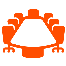   Finance (Finance/Admin) p.7-8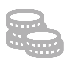   Programming (Prog./Logistics) p.11-12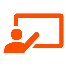   Governance (Pres/P.Pres/P.Elect) p.5-6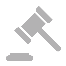   Membership (Recruit/Retention) p.9-10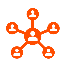   Communication (Comm./Mktg.) p.13-14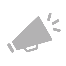 (Floaters: Outreach, Volunteers, Sponsors)Board of DirectorsPrimary: President, President-Elect, Past President, Director At-LargeObjective: Ensure operational successBoard of DirectorsPrimary: President, President-Elect, Past President, Director At-LargeObjective: Ensure operational successBoard of DirectorsPrimary: President, President-Elect, Past President, Director At-LargeObjective: Ensure operational successBoard of DirectorsPrimary: President, President-Elect, Past President, Director At-LargeObjective: Ensure operational successBoard of DirectorsPrimary: President, President-Elect, Past President, Director At-LargeObjective: Ensure operational successCARE Foundations:Board Meetings: Chapter board meets at least once per quarter.Board Roster: Chapter submits an incoming board roster in Excel template.Professional Development: Chapter board members maintain Power Membership (joint chapter/ATD national membership).Position Descriptions: Chapter maintains written position descriptions for elected members.
CARE Foundations:Board Meetings: Chapter board meets at least once per quarter.Board Roster: Chapter submits an incoming board roster in Excel template.Professional Development: Chapter board members maintain Power Membership (joint chapter/ATD national membership).Position Descriptions: Chapter maintains written position descriptions for elected members.
CARE Foundations:Board Meetings: Chapter board meets at least once per quarter.Board Roster: Chapter submits an incoming board roster in Excel template.Professional Development: Chapter board members maintain Power Membership (joint chapter/ATD national membership).Position Descriptions: Chapter maintains written position descriptions for elected members.
CARE Foundations:Board Meetings: Chapter board meets at least once per quarter.Board Roster: Chapter submits an incoming board roster in Excel template.Professional Development: Chapter board members maintain Power Membership (joint chapter/ATD national membership).Position Descriptions: Chapter maintains written position descriptions for elected members.
                            Goals                             Goals                             Goals             Strategies/Tasks            Strategies/Tasks            Strategies/TasksBudget LineEstimated CostDue DateA1Related to CARE+Recruitment Strategy: Chapter has a volunteer recruitment strategy in place for positions that support board work.A1.1Add Director of Volunteerism to BoardAdd Director of Volunteerism to BoardAdmin/7010$600 to cover ALC Attendance1/31A1Related to CARE+Recruitment Strategy: Chapter has a volunteer recruitment strategy in place for positions that support board work.A1.2Created a Volunteer Webpage on Website and in Monthly Newsletters.Created a Volunteer Webpage on Website and in Monthly Newsletters.N/A$0Website completed by 2/21 – Monthly Newsletter, on-going A1Related to CARE+Recruitment Strategy: Chapter has a volunteer recruitment strategy in place for positions that support board work.A1.3Include on revolving PowerPoint at start of Monthly Meetings and (verbal) requests go out for volunteers during same meetingsInclude on revolving PowerPoint at start of Monthly Meetings and (verbal) requests go out for volunteers during same meetingsN/A$0MonthlyBoard of DirectorsPrimary: President (Ken), President-Elect (Alex), Past President (Carol), Director At Large (Lynn)Objective:Board of DirectorsPrimary: President (Ken), President-Elect (Alex), Past President (Carol), Director At Large (Lynn)Objective:Board of DirectorsPrimary: President (Ken), President-Elect (Alex), Past President (Carol), Director At Large (Lynn)Objective:Board of DirectorsPrimary: President (Ken), President-Elect (Alex), Past President (Carol), Director At Large (Lynn)Objective:Board of DirectorsPrimary: President (Ken), President-Elect (Alex), Past President (Carol), Director At Large (Lynn)Objective:CARE Foundations:Board Meetings: Chapter board meets at least once per quarter.Board Roster: Chapter submits an incoming board roster in Excel template.Professional Development: Chapter board members maintain Power Membership (joint chapter/ATD national membership).Position Descriptions: Chapter maintains written position descriptions for elected members.CARE Foundations:Board Meetings: Chapter board meets at least once per quarter.Board Roster: Chapter submits an incoming board roster in Excel template.Professional Development: Chapter board members maintain Power Membership (joint chapter/ATD national membership).Position Descriptions: Chapter maintains written position descriptions for elected members.CARE Foundations:Board Meetings: Chapter board meets at least once per quarter.Board Roster: Chapter submits an incoming board roster in Excel template.Professional Development: Chapter board members maintain Power Membership (joint chapter/ATD national membership).Position Descriptions: Chapter maintains written position descriptions for elected members.CARE Foundations:Board Meetings: Chapter board meets at least once per quarter.Board Roster: Chapter submits an incoming board roster in Excel template.Professional Development: Chapter board members maintain Power Membership (joint chapter/ATD national membership).Position Descriptions: Chapter maintains written position descriptions for elected members.                            Goals                             Goals                             Goals             Strategies/Tasks            Strategies/Tasks            Strategies/TasksBudget LineEstimated CostDue DateA1Related to CARE+A1.1A1Related to CARE+A1.2A1Related to CARE+A1.3A2Related to CARE+A2.AA2Related to CARE+A2.BA2Related to CARE+A2.CA3Related to CARE+ or StretchA3.AA3Related to CARE+ or StretchA3.BA3Related to CARE+ or StretchA3.CBoard of DirectorsPrimary: President (Ken), President-Elect (Alex), Past President (Carol), Director At Large (Lynn)Objective:Board of DirectorsPrimary: President (Ken), President-Elect (Alex), Past President (Carol), Director At Large (Lynn)Objective:Board of DirectorsPrimary: President (Ken), President-Elect (Alex), Past President (Carol), Director At Large (Lynn)Objective:Board of DirectorsPrimary: President (Ken), President-Elect (Alex), Past President (Carol), Director At Large (Lynn)Objective:CARE Foundations:Board Meetings: Chapter board meets at least once per quarter.Board Roster: Chapter submits an incoming board roster in Excel template.Professional Development: Chapter board members maintain Power Membership (joint chapter/ATD national membership).Position Descriptions: Chapter maintains written position descriptions for elected members.CARE Foundations:Board Meetings: Chapter board meets at least once per quarter.Board Roster: Chapter submits an incoming board roster in Excel template.Professional Development: Chapter board members maintain Power Membership (joint chapter/ATD national membership).Position Descriptions: Chapter maintains written position descriptions for elected members.CARE Foundations:Board Meetings: Chapter board meets at least once per quarter.Board Roster: Chapter submits an incoming board roster in Excel template.Professional Development: Chapter board members maintain Power Membership (joint chapter/ATD national membership).Position Descriptions: Chapter maintains written position descriptions for elected members.CARE Foundations:Board Meetings: Chapter board meets at least once per quarter.Board Roster: Chapter submits an incoming board roster in Excel template.Professional Development: Chapter board members maintain Power Membership (joint chapter/ATD national membership).Position Descriptions: Chapter maintains written position descriptions for elected members.CARE Foundations:Board Meetings: Chapter board meets at least once per quarter.Board Roster: Chapter submits an incoming board roster in Excel template.Professional Development: Chapter board members maintain Power Membership (joint chapter/ATD national membership).Position Descriptions: Chapter maintains written position descriptions for elected members.A42-year goalA4.AA42-year goalA4.BA42-year goalA4.CGoals should be Specific, Measurable, Attainable, Relevant, and Time-Based     Review CARE + MatrixGoals should be Specific, Measurable, Attainable, Relevant, and Time-Based     Review CARE + MatrixGoals should be Specific, Measurable, Attainable, Relevant, and Time-Based     Review CARE + MatrixGoals should be Specific, Measurable, Attainable, Relevant, and Time-Based     Review CARE + MatrixGoals should be Specific, Measurable, Attainable, Relevant, and Time-Based     Review CARE + MatrixGoals should be Specific, Measurable, Attainable, Relevant, and Time-Based     Review CARE + MatrixReview BudgetReview BudgetReview BudgetGovernancePrimary: President (Ken), President-Elect (Alex), Past President (Carol), Director At Large (Lynn)Objective: GovernancePrimary: President (Ken), President-Elect (Alex), Past President (Carol), Director At Large (Lynn)Objective: GovernancePrimary: President (Ken), President-Elect (Alex), Past President (Carol), Director At Large (Lynn)Objective: GovernancePrimary: President (Ken), President-Elect (Alex), Past President (Carol), Director At Large (Lynn)Objective: GovernancePrimary: President (Ken), President-Elect (Alex), Past President (Carol), Director At Large (Lynn)Objective: CARE Foundations:Operating Plan: Chapter creates and submits an operational plan for the coming year.Governing Documents: The chapter’s mission, vision, and bylaws align with those of ATD, and the chapter meets the ATD branding guidelines. (For 2020, all chapters are required to submit current bylaws.)Government Reporting Requirements: Chapter complies with federal and state reporting requirements. Submission of 990/990-N filings to chapter services is required.Board Selection: Chapter members participate in the nomination or election of the chapter board.CARE Foundations:Operating Plan: Chapter creates and submits an operational plan for the coming year.Governing Documents: The chapter’s mission, vision, and bylaws align with those of ATD, and the chapter meets the ATD branding guidelines. (For 2020, all chapters are required to submit current bylaws.)Government Reporting Requirements: Chapter complies with federal and state reporting requirements. Submission of 990/990-N filings to chapter services is required.Board Selection: Chapter members participate in the nomination or election of the chapter board.CARE Foundations:Operating Plan: Chapter creates and submits an operational plan for the coming year.Governing Documents: The chapter’s mission, vision, and bylaws align with those of ATD, and the chapter meets the ATD branding guidelines. (For 2020, all chapters are required to submit current bylaws.)Government Reporting Requirements: Chapter complies with federal and state reporting requirements. Submission of 990/990-N filings to chapter services is required.Board Selection: Chapter members participate in the nomination or election of the chapter board.CARE Foundations:Operating Plan: Chapter creates and submits an operational plan for the coming year.Governing Documents: The chapter’s mission, vision, and bylaws align with those of ATD, and the chapter meets the ATD branding guidelines. (For 2020, all chapters are required to submit current bylaws.)Government Reporting Requirements: Chapter complies with federal and state reporting requirements. Submission of 990/990-N filings to chapter services is required.Board Selection: Chapter members participate in the nomination or election of the chapter board.                            Goals                             Goals                             Goals             Strategies/Tasks            Strategies/Tasks            Strategies/TasksBudget LineEstimated CostDue DateB1Related to CARE+B1.1B1Related to CARE+B1.2B1Related to CARE+B1.3B2Related to CARE+B2.AB2Related to CARE+B2.BB2Related to CARE+B2.CB3Related to CARE+ or StretchB3.AB3Related to CARE+ or StretchB3.BB3Related to CARE+ or StretchB3.CGovernancePrimary: President (Ken), President-Elect (Alex), Past President (Carol), Director At Large (Lynn)Objective: GovernancePrimary: President (Ken), President-Elect (Alex), Past President (Carol), Director At Large (Lynn)Objective: GovernancePrimary: President (Ken), President-Elect (Alex), Past President (Carol), Director At Large (Lynn)Objective: GovernancePrimary: President (Ken), President-Elect (Alex), Past President (Carol), Director At Large (Lynn)Objective: CARE Foundations:Operating Plan: Chapter creates and submits an operational plan for the coming year.Governing Documents: The chapter’s mission, vision, and bylaws align with those of ATD, and the chapter meets the ATD branding guidelines. (For 2020, all chapters are required to submit current bylaws.)Government Reporting Requirements: Chapter complies with federal and state reporting requirements. Submission of 990/990-N filings to chapter services is required.Board Selection: Chapter members participate in the nomination or election of the chapter board.CARE Foundations:Operating Plan: Chapter creates and submits an operational plan for the coming year.Governing Documents: The chapter’s mission, vision, and bylaws align with those of ATD, and the chapter meets the ATD branding guidelines. (For 2020, all chapters are required to submit current bylaws.)Government Reporting Requirements: Chapter complies with federal and state reporting requirements. Submission of 990/990-N filings to chapter services is required.Board Selection: Chapter members participate in the nomination or election of the chapter board.CARE Foundations:Operating Plan: Chapter creates and submits an operational plan for the coming year.Governing Documents: The chapter’s mission, vision, and bylaws align with those of ATD, and the chapter meets the ATD branding guidelines. (For 2020, all chapters are required to submit current bylaws.)Government Reporting Requirements: Chapter complies with federal and state reporting requirements. Submission of 990/990-N filings to chapter services is required.Board Selection: Chapter members participate in the nomination or election of the chapter board.CARE Foundations:Operating Plan: Chapter creates and submits an operational plan for the coming year.Governing Documents: The chapter’s mission, vision, and bylaws align with those of ATD, and the chapter meets the ATD branding guidelines. (For 2020, all chapters are required to submit current bylaws.)Government Reporting Requirements: Chapter complies with federal and state reporting requirements. Submission of 990/990-N filings to chapter services is required.Board Selection: Chapter members participate in the nomination or election of the chapter board.CARE Foundations:Operating Plan: Chapter creates and submits an operational plan for the coming year.Governing Documents: The chapter’s mission, vision, and bylaws align with those of ATD, and the chapter meets the ATD branding guidelines. (For 2020, all chapters are required to submit current bylaws.)Government Reporting Requirements: Chapter complies with federal and state reporting requirements. Submission of 990/990-N filings to chapter services is required.Board Selection: Chapter members participate in the nomination or election of the chapter board.B42-year goalB4.AB42-year goalB4.BB42-year goalB4.CGoals should be Specific, Measurable, Attainable, Relevant, and Time-Based     Review CARE + MatrixGoals should be Specific, Measurable, Attainable, Relevant, and Time-Based     Review CARE + MatrixGoals should be Specific, Measurable, Attainable, Relevant, and Time-Based     Review CARE + MatrixGoals should be Specific, Measurable, Attainable, Relevant, and Time-Based     Review CARE + MatrixGoals should be Specific, Measurable, Attainable, Relevant, and Time-Based     Review CARE + MatrixGoals should be Specific, Measurable, Attainable, Relevant, and Time-Based     Review CARE + MatrixReview BudgetReview BudgetReview BudgetFinancePrimary: Finance (Drew), Admin (Paige)Objective: FinancePrimary: Finance (Drew), Admin (Paige)Objective: FinancePrimary: Finance (Drew), Admin (Paige)Objective: FinancePrimary: Finance (Drew), Admin (Paige)Objective: FinancePrimary: Finance (Drew), Admin (Paige)Objective: CARE Foundations:Budget: The chapter board develops and approves an annual operating budget and makes it available to members. Financial Documents: Chapter submits most recent yearly balance sheet. Financial Documents: Chapter submits most recent profit and loss statement. Financial Review: Chapter board has an internal or external financial review completed annually by a person or group not directly responsible for the management of chapter finances.CARE Foundations:Budget: The chapter board develops and approves an annual operating budget and makes it available to members. Financial Documents: Chapter submits most recent yearly balance sheet. Financial Documents: Chapter submits most recent profit and loss statement. Financial Review: Chapter board has an internal or external financial review completed annually by a person or group not directly responsible for the management of chapter finances.CARE Foundations:Budget: The chapter board develops and approves an annual operating budget and makes it available to members. Financial Documents: Chapter submits most recent yearly balance sheet. Financial Documents: Chapter submits most recent profit and loss statement. Financial Review: Chapter board has an internal or external financial review completed annually by a person or group not directly responsible for the management of chapter finances.CARE Foundations:Budget: The chapter board develops and approves an annual operating budget and makes it available to members. Financial Documents: Chapter submits most recent yearly balance sheet. Financial Documents: Chapter submits most recent profit and loss statement. Financial Review: Chapter board has an internal or external financial review completed annually by a person or group not directly responsible for the management of chapter finances.                            Goals                             Goals                             Goals             Strategies/Tasks            Strategies/Tasks            Strategies/TasksBudget LineEstimated CostDue DateC1Related to CARE+C1.1C1Related to CARE+C1.2C1Related to CARE+C1.3C2Related to CARE+C2.AC2Related to CARE+C2.BC2Related to CARE+C2.CC3Related to CARE+ or StretchC3.AC3Related to CARE+ or StretchC3.BC3Related to CARE+ or StretchC3.CFinancePrimary: Finance (Drew), Admin (Paige)Objective: FinancePrimary: Finance (Drew), Admin (Paige)Objective: FinancePrimary: Finance (Drew), Admin (Paige)Objective: FinancePrimary: Finance (Drew), Admin (Paige)Objective: FinancePrimary: Finance (Drew), Admin (Paige)Objective: CARE Foundations:Budget: The chapter board develops and approves an annual operating budget and makes it available to members. Financial Documents: Chapter submits most recent yearly balance sheet. Financial Documents: Chapter submits most recent profit and loss statement. Financial Review: Chapter board has an internal or external financial review completed annually by a person or group not directly responsible for the management of chapter finances.CARE Foundations:Budget: The chapter board develops and approves an annual operating budget and makes it available to members. Financial Documents: Chapter submits most recent yearly balance sheet. Financial Documents: Chapter submits most recent profit and loss statement. Financial Review: Chapter board has an internal or external financial review completed annually by a person or group not directly responsible for the management of chapter finances.CARE Foundations:Budget: The chapter board develops and approves an annual operating budget and makes it available to members. Financial Documents: Chapter submits most recent yearly balance sheet. Financial Documents: Chapter submits most recent profit and loss statement. Financial Review: Chapter board has an internal or external financial review completed annually by a person or group not directly responsible for the management of chapter finances.CARE Foundations:Budget: The chapter board develops and approves an annual operating budget and makes it available to members. Financial Documents: Chapter submits most recent yearly balance sheet. Financial Documents: Chapter submits most recent profit and loss statement. Financial Review: Chapter board has an internal or external financial review completed annually by a person or group not directly responsible for the management of chapter finances.C42-year goalC4.AC42-year goalC4.BC42-year goalC4.CGoals should be Specific, Measurable, Attainable, Relevant, and Time-Based     Review CARE + MatrixGoals should be Specific, Measurable, Attainable, Relevant, and Time-Based     Review CARE + MatrixGoals should be Specific, Measurable, Attainable, Relevant, and Time-Based     Review CARE + MatrixGoals should be Specific, Measurable, Attainable, Relevant, and Time-Based     Review CARE + MatrixGoals should be Specific, Measurable, Attainable, Relevant, and Time-Based     Review CARE + MatrixGoals should be Specific, Measurable, Attainable, Relevant, and Time-Based     Review CARE + MatrixReview BudgetReview BudgetReview BudgetMembershipPrimary: Retention (Dr. Bartlett), Recruitment (Julie)Objective: MembershipPrimary: Retention (Dr. Bartlett), Recruitment (Julie)Objective: MembershipPrimary: Retention (Dr. Bartlett), Recruitment (Julie)Objective: MembershipPrimary: Retention (Dr. Bartlett), Recruitment (Julie)Objective: MembershipPrimary: Retention (Dr. Bartlett), Recruitment (Julie)Objective: CARE Foundations:Membership Roster: Chapter submits year-end membership roster in Excel.Member Feedback: Chapter board assesses member needs and satisfaction levels at least once per year.Power Membership: Chapter achieves a minimum of 20 Power Members (joint chapter/ATD national members) and 35 percent simultaneously.Power Member Activities: Chapter completes 10 Power Member activities of the chapter’s choiceCARE Foundations:Membership Roster: Chapter submits year-end membership roster in Excel.Member Feedback: Chapter board assesses member needs and satisfaction levels at least once per year.Power Membership: Chapter achieves a minimum of 20 Power Members (joint chapter/ATD national members) and 35 percent simultaneously.Power Member Activities: Chapter completes 10 Power Member activities of the chapter’s choiceCARE Foundations:Membership Roster: Chapter submits year-end membership roster in Excel.Member Feedback: Chapter board assesses member needs and satisfaction levels at least once per year.Power Membership: Chapter achieves a minimum of 20 Power Members (joint chapter/ATD national members) and 35 percent simultaneously.Power Member Activities: Chapter completes 10 Power Member activities of the chapter’s choiceCARE Foundations:Membership Roster: Chapter submits year-end membership roster in Excel.Member Feedback: Chapter board assesses member needs and satisfaction levels at least once per year.Power Membership: Chapter achieves a minimum of 20 Power Members (joint chapter/ATD national members) and 35 percent simultaneously.Power Member Activities: Chapter completes 10 Power Member activities of the chapter’s choice                            Goals                             Goals                             Goals             Strategies/Tasks            Strategies/Tasks            Strategies/TasksBudget LineEstimated CostDue DateC1Related to CARE+C1.1C1Related to CARE+C1.2C1Related to CARE+C1.3C2Related to CARE+C2.AC2Related to CARE+C2.BC2Related to CARE+C2.CC3Related to CARE+ or StretchC3.AC3Related to CARE+ or StretchC3.BC3Related to CARE+ or StretchC3.CMembershipPrimary: Retention (Dr. Bartlett), Recruitment (Julie)Objective: MembershipPrimary: Retention (Dr. Bartlett), Recruitment (Julie)Objective: MembershipPrimary: Retention (Dr. Bartlett), Recruitment (Julie)Objective: MembershipPrimary: Retention (Dr. Bartlett), Recruitment (Julie)Objective: MembershipPrimary: Retention (Dr. Bartlett), Recruitment (Julie)Objective: CARE Foundations:Membership Roster: Chapter submits year-end membership roster in Excel.Member Feedback: Chapter board assesses member needs and satisfaction levels at least once per year.Power Membership: Chapter achieves a minimum of 20 Power Members (joint chapter/ATD national members) and 35 percent simultaneously.Power Member Activities: Chapter completes 10 Power Member activities of the chapter’s choiceCARE Foundations:Membership Roster: Chapter submits year-end membership roster in Excel.Member Feedback: Chapter board assesses member needs and satisfaction levels at least once per year.Power Membership: Chapter achieves a minimum of 20 Power Members (joint chapter/ATD national members) and 35 percent simultaneously.Power Member Activities: Chapter completes 10 Power Member activities of the chapter’s choiceCARE Foundations:Membership Roster: Chapter submits year-end membership roster in Excel.Member Feedback: Chapter board assesses member needs and satisfaction levels at least once per year.Power Membership: Chapter achieves a minimum of 20 Power Members (joint chapter/ATD national members) and 35 percent simultaneously.Power Member Activities: Chapter completes 10 Power Member activities of the chapter’s choiceCARE Foundations:Membership Roster: Chapter submits year-end membership roster in Excel.Member Feedback: Chapter board assesses member needs and satisfaction levels at least once per year.Power Membership: Chapter achieves a minimum of 20 Power Members (joint chapter/ATD national members) and 35 percent simultaneously.Power Member Activities: Chapter completes 10 Power Member activities of the chapter’s choiceC42-year goalC4.AC42-year goalC4.BC42-year goalC4.CGoals should be Specific, Measurable, Attainable, Relevant, and Time-Based     Review CARE + MatrixGoals should be Specific, Measurable, Attainable, Relevant, and Time-Based     Review CARE + MatrixGoals should be Specific, Measurable, Attainable, Relevant, and Time-Based     Review CARE + MatrixGoals should be Specific, Measurable, Attainable, Relevant, and Time-Based     Review CARE + MatrixGoals should be Specific, Measurable, Attainable, Relevant, and Time-Based     Review CARE + MatrixGoals should be Specific, Measurable, Attainable, Relevant, and Time-Based     Review CARE + MatrixReview BudgetReview BudgetReview BudgetProgrammingPrimary: Primary: Programs (Nadine), Logistics (Christy)Objective: ProgrammingPrimary: Primary: Programs (Nadine), Logistics (Christy)Objective: ProgrammingPrimary: Primary: Programs (Nadine), Logistics (Christy)Objective: ProgrammingPrimary: Primary: Programs (Nadine), Logistics (Christy)Objective: ProgrammingPrimary: Primary: Programs (Nadine), Logistics (Christy)Objective: CARE Foundations:Chapter Programs: Chapter provides at least six professional development activities per year for members.CARE Foundations:Chapter Programs: Chapter provides at least six professional development activities per year for members.CARE Foundations:Chapter Programs: Chapter provides at least six professional development activities per year for members.CARE Foundations:Chapter Programs: Chapter provides at least six professional development activities per year for members.                            Goals                             Goals                             Goals             Strategies/Tasks            Strategies/Tasks            Strategies/TasksBudget LineEstimated CostDue DateC1Related to CARE+C1.1C1Related to CARE+C1.2C1Related to CARE+C1.3C2Related to CARE+C2.AC2Related to CARE+C2.BC2Related to CARE+C2.CC3Related to CARE+ or StretchC3.AC3Related to CARE+ or StretchC3.BC3Related to CARE+ or StretchC3.CProgrammingPrimary: Primary: Programs (Nadine), Logistics (Christy)Objective: ProgrammingPrimary: Primary: Programs (Nadine), Logistics (Christy)Objective: ProgrammingPrimary: Primary: Programs (Nadine), Logistics (Christy)Objective: ProgrammingPrimary: Primary: Programs (Nadine), Logistics (Christy)Objective: ProgrammingPrimary: Primary: Programs (Nadine), Logistics (Christy)Objective: CARE Foundations:Chapter Programs: Chapter provides at least six professional development activities per year for members.CARE Foundations:Chapter Programs: Chapter provides at least six professional development activities per year for members.CARE Foundations:Chapter Programs: Chapter provides at least six professional development activities per year for members.CARE Foundations:Chapter Programs: Chapter provides at least six professional development activities per year for members.C42-year goalC4.AC42-year goalC4.BC42-year goalC4.CGoals should be Specific, Measurable, Attainable, Relevant, and Time-Based     Review CARE + MatrixGoals should be Specific, Measurable, Attainable, Relevant, and Time-Based     Review CARE + MatrixGoals should be Specific, Measurable, Attainable, Relevant, and Time-Based     Review CARE + MatrixGoals should be Specific, Measurable, Attainable, Relevant, and Time-Based     Review CARE + MatrixGoals should be Specific, Measurable, Attainable, Relevant, and Time-Based     Review CARE + MatrixGoals should be Specific, Measurable, Attainable, Relevant, and Time-Based     Review CARE + MatrixReview BudgetReview BudgetReview BudgetCommunicationPrimary: Media Marketing (Molly), Communications (Jazmin)Objective: CommunicationPrimary: Media Marketing (Molly), Communications (Jazmin)Objective: CommunicationPrimary: Media Marketing (Molly), Communications (Jazmin)Objective: CommunicationPrimary: Media Marketing (Molly), Communications (Jazmin)Objective: CARE Foundations:Website: Chapter maintains a current website with up-to-date information.Member Communication: Chapter distributes a communication piece to members at least once per quarter that features chapter and ATD programs and initiatives.Annual Report: Chapter board shares an annual report at least once per year with members noting: membership numbers, financial performance, and progress toward annual goals.National Support: Board members hold, at minimum, an annual phone call with their chapter relations manager to identify opportunities for support.CARE Foundations:Website: Chapter maintains a current website with up-to-date information.Member Communication: Chapter distributes a communication piece to members at least once per quarter that features chapter and ATD programs and initiatives.Annual Report: Chapter board shares an annual report at least once per year with members noting: membership numbers, financial performance, and progress toward annual goals.National Support: Board members hold, at minimum, an annual phone call with their chapter relations manager to identify opportunities for support.CARE Foundations:Website: Chapter maintains a current website with up-to-date information.Member Communication: Chapter distributes a communication piece to members at least once per quarter that features chapter and ATD programs and initiatives.Annual Report: Chapter board shares an annual report at least once per year with members noting: membership numbers, financial performance, and progress toward annual goals.National Support: Board members hold, at minimum, an annual phone call with their chapter relations manager to identify opportunities for support.CARE Foundations:Website: Chapter maintains a current website with up-to-date information.Member Communication: Chapter distributes a communication piece to members at least once per quarter that features chapter and ATD programs and initiatives.Annual Report: Chapter board shares an annual report at least once per year with members noting: membership numbers, financial performance, and progress toward annual goals.National Support: Board members hold, at minimum, an annual phone call with their chapter relations manager to identify opportunities for support.                            Goals                             Goals                             Goals             Strategies/Tasks            Strategies/TasksBudget LineEstimated CostDue DateC1Related to CARE+C1.1C1Related to CARE+C1.2C1Related to CARE+C1.3C2Related to CARE+C2.AC2Related to CARE+C2.BC2Related to CARE+C2.CC3Related to CARE+ or StretchC3.AC3Related to CARE+ or StretchC3.BC3Related to CARE+ or StretchC3.CCommunicationPrimary: Media Marketing (Molly), Communications (Jazmin)Objective: CommunicationPrimary: Media Marketing (Molly), Communications (Jazmin)Objective: CommunicationPrimary: Media Marketing (Molly), Communications (Jazmin)Objective: CommunicationPrimary: Media Marketing (Molly), Communications (Jazmin)Objective: CARE Foundations:Website: Chapter maintains a current website with up-to-date information.Member Communication: Chapter distributes a communication piece to members at least once per quarter that features chapter and ATD programs and initiatives.Annual Report: Chapter board shares an annual report at least once per year with members noting: membership numbers, financial performance, and progress toward annual goals.National Support: Board members hold, at minimum, an annual phone call with their chapter relations manager to identify opportunities for support.CARE Foundations:Website: Chapter maintains a current website with up-to-date information.Member Communication: Chapter distributes a communication piece to members at least once per quarter that features chapter and ATD programs and initiatives.Annual Report: Chapter board shares an annual report at least once per year with members noting: membership numbers, financial performance, and progress toward annual goals.National Support: Board members hold, at minimum, an annual phone call with their chapter relations manager to identify opportunities for support.CARE Foundations:Website: Chapter maintains a current website with up-to-date information.Member Communication: Chapter distributes a communication piece to members at least once per quarter that features chapter and ATD programs and initiatives.Annual Report: Chapter board shares an annual report at least once per year with members noting: membership numbers, financial performance, and progress toward annual goals.National Support: Board members hold, at minimum, an annual phone call with their chapter relations manager to identify opportunities for support.CARE Foundations:Website: Chapter maintains a current website with up-to-date information.Member Communication: Chapter distributes a communication piece to members at least once per quarter that features chapter and ATD programs and initiatives.Annual Report: Chapter board shares an annual report at least once per year with members noting: membership numbers, financial performance, and progress toward annual goals.National Support: Board members hold, at minimum, an annual phone call with their chapter relations manager to identify opportunities for support.C42-year goalC4.AC42-year goalC4.BC42-year goalC4.CGoals should be Specific, Measurable, Attainable, Relevant, and Time-Based     Review CARE + MatrixGoals should be Specific, Measurable, Attainable, Relevant, and Time-Based     Review CARE + MatrixGoals should be Specific, Measurable, Attainable, Relevant, and Time-Based     Review CARE + MatrixGoals should be Specific, Measurable, Attainable, Relevant, and Time-Based     Review CARE + MatrixGoals should be Specific, Measurable, Attainable, Relevant, and Time-Based     Review CARE + MatrixReview BudgetReview BudgetReview Budget